Vzdelávacie úlohy z predmetu Odborný výcvik                                    3. ročník -  učebného odboru – obchodná prevádzka – práca pri príprave jedál od – 1.2.2021 - 5.2.2021Názov témy:  Úprava teplých nápojov                                                                                                                               Príprava a druhy káv                                                                                                                                                         Príprava čaju, kakaa a koktailovÚprava teplých nápojovMedzi teplé nápoje patrí káva, čaj a kakao, ktoré sa vyznačujú príjemnou chuťou a pôsobia povzbudivo na nervovú sústavuČIERNY ČAJ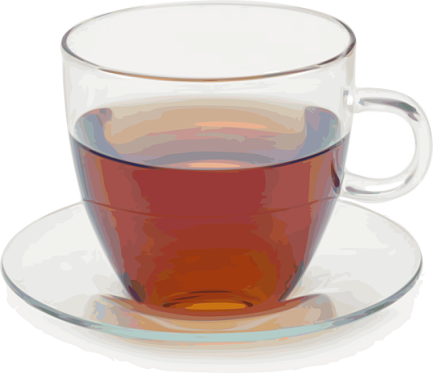 Vrecúško čaju zalejeme vriacou vodou. Necháme  lúhovať           4 – 5 minút. Môžeme ho dochutiť  medom, cukrom, citrónom, mliekom, sirupom, rumom a pod.                                                                                                      Zadanie úlohy:Aké čaje poznáš? Priprav čaj podľa svojej chuti.Príprava a druhy kávKávu pripravujeme rôznymi spôsobmi napríklad. zalievaním, filtrovaním, prípravou v kávovaroch atď. Poznáme kávu zalievanú, tureckú, espresso, viedenskú, ľadovú kávu...FRAPPÉ S ČKOLÁDOU Do šejkra, prípadne vysokého pohára, nasypeme 2 lyžičky instantnej  kávy, 4 lyžičky cukru,   mlieko a dobre pretrepeme. Do iného pohára nalejeme pikao alebo čokoládu asi do výšky pol centimetra. Zalejeme kávovou zmesou, pridáme ľad a dozdobíme šľahačkou.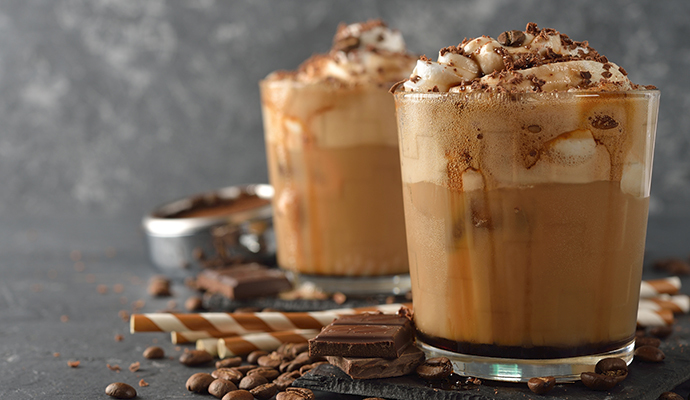 Zadanie úlohy:1.Nájdi recept na kávu a odpíš si ho.Príprava čaju, kakaa a koktailovČaj – zalejeme vriacou vodou, necháme lúhovať 4 – 5 minút, dochutíme medom, cukrom, mliekom a pod.Kakao – kakaový prášok premiešame s cukrom, zalejeme vlažným mliekom a necháme zovrieť. Koktaily – pripravujú sa z dobre vychladeného mlieka, do ktorého pridáme ovocie, ovocný sirup, smotanu alebo zmrzlinu a vyšľaháme v elektrickom mixéri.MALINOVÝ KOKTAIL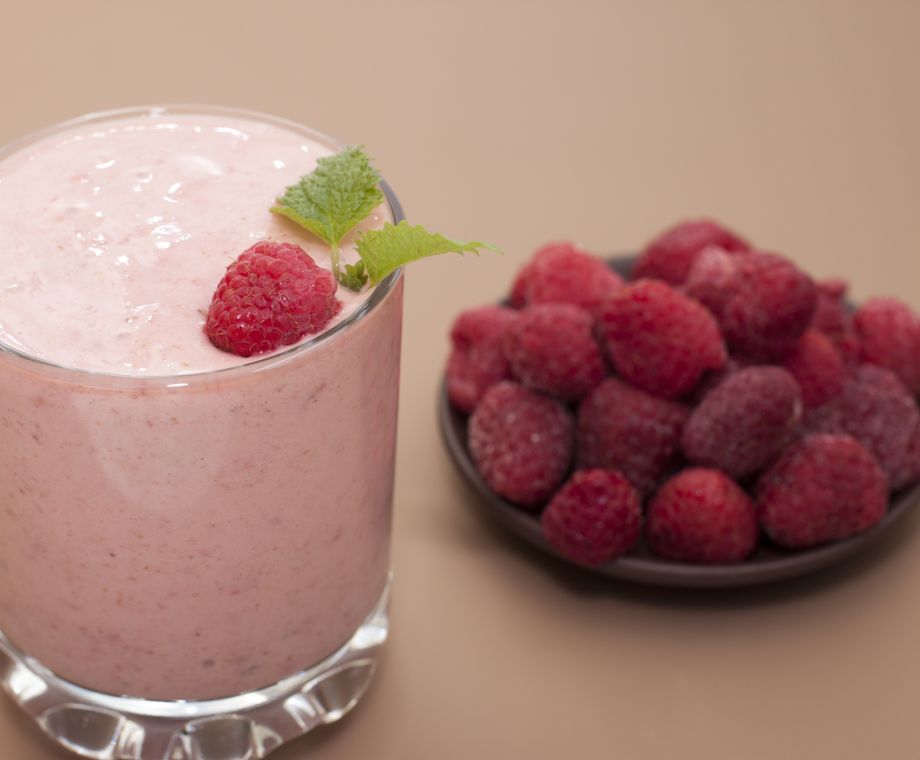 Do mixéra nalejeme mlieko, malinový sirup a čerstvé maliny, rozmixujeme a nalejeme do pohárov.MLIEČNY POMARANČOVÝ KOKLAILRozmixujeme 0,2 dcl mlieka, šťavu z 1 pomaranča a 2 lyžice práškového cukru. Zadanie úlohy:1.Priprav si mliečny koktail.